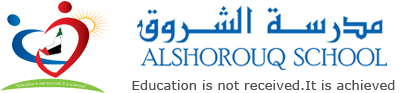 43:40-2:5032:50-2:00استراحة20 دقيقة21:40-12:50112:50-12:00English Math Moral Arabic الاحدArabic Design tech English Math الاثنينArabic English Science Math الثلاثاءArabic English Math Social الاربعاءMath Arabic Islamic English الخميس